       KАРАР			           			      РЕШЕНИЕ     16 май 2018 й.                    № 72 -1                          16 мая 2018 г.Об утверждении целевой программы «Комплексное развитие транспортной  инфраструктуры сельского поселения  Карагушский   сельсовет муниципального района Стерлибашевский район Республики Башкортостан на 2018-2035 годы»      В соответствии со статьей 179.3 Бюджетного кодекса Российской Федерации статьями 14 и 17 Федерального закона от 06 октября 2003 года № 131 ФЗ «Об общих принципах организации местного самоуправления в Российской Федерации, Совет сельского поселения Карагушский сельсовет муниципального района Стерлибашевский район Республики Башкортостан РЕШИЛ:       1. Утвердить целевую программу «Комплексное развитие  транспортной инфраструктуры  сельского поселения  Карагушский сельсовет муниципального района Стерлибашевский район Республики Башкортостан на 2018-2035 годы».       2. Настоящее решение разместить в сети общего доступа «Интернет» на официальном сайте администрации сельского поселения Карагушский сельсовет муниципального района Стерлибашевский район Республики Башкортостан http://spkaragush.ru и обнародовать на информационном стенде Совета сельского поселения Карагушский сельсовет муниципального района Стерлибашевский район Республики Башкортостан, расположенном в здании администрации сельского поселения Карагушский сельсовет муниципального района Стерлибашевский район Республики Башкортостан.       3. Контроль за выполнением программы возложить на постоянную комиссию Совета сельского поселения по развитию предпринимательства, земельным вопросам, благоустройству и экологии.Глава сельского поселения                            Р.Ф.ТуктаровБАШKОРТОСТАН  РЕСПУБЛИКАҺЫ                         СТӘРЛЕБАШ РАЙОНЫ                                               МУНИЦИПАЛЬ РАЙОНЫНЫҢ                                           KАРАFОШ АУЫЛ СОВЕТЫ                                                  АУЫЛ БИЛМӘҺЕ  СОВЕТЫ453186,Kарағош,Һәyбән урамы,1тел. (34739)2-35-40, факс (34739) 2-35-40,E-mail admkaragush1@rambler. ru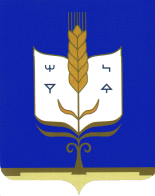 РЕСПУБЛИКА БАШКОРТОСТАН                               СОВЕТ СЕЛЬСКОГО ПОСЕЛЕНИЯ    КАРАГУШСКИЙ  СЕЛЬСОВЕТ МУНИЦИПАЛЬНОГО РАЙОНА СТЕРЛИБАШЕВСКИЙ РАЙОН453186, Карагуш,ул.Саубанова,1                                                   тел. (34739)2-35-40, факс (34739) 2-35-40,E-mail admkaragush1@rambler. ru            